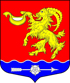 СОВЕТ ДЕПУТАТОВ  МУНИЦИПАЛЬНОГО ОБРАЗОВАНИЯГОРБУНКОВСКОЕ СЕЛЬСКОЕ ПОСЕЛЕНИЕ МУНИЦИПАЛЬНОГО ОБРАЗОВАНИЯ ЛОМОНОСОВСКОГО МУНИЦИПАЛЬНОГО РАЙОНА ЛЕНИНГРАДСКОЙ ОБЛАСТИ  РЕШЕНИЕот 10 апреля  2020 года		  	 					          № 15О внесении изменений в решение совета депутатов муниципального образования Горбунковское сельское поселение от 10.10.2018 года № 42 «Об утверждении Положения о порядке предоставления жилых помещений специализированного жилищного фонда МО Горбунковское сельское поселение Ломоносовского муниципального района Ленинградской области»В соответствии с Федеральным законом от 27.12.2019 года № 473-ФЗ «О внесении изменений в Жилищный кодекс Российской Федерации и Федеральный закон «О Фонде содействия реформированию жилищно-коммунального хозяйства» в части переселения граждан из аварийного жилищного фонда», Федеральным законом от 06.10.2003 № 131-ФЗ «Об общих принципах организации местного самоуправления в Российской Федерации», совет депутатов муниципального образования Горбунковское сельское поселениеРЕШИЛ:1. Внести изменения в решение совета депутатов муниципального образования Горбунковское сельское поселение от 10.10.2018 года № 42 «Об утверждении Положения о порядке предоставления жилых помещений специализированного жилищного фонда МО Горбунковское сельское поселение Ломоносовского муниципального района Ленинградской области» следующего содержания:1.1. Пункт 4.1 раздела 4 Положения о порядке предоставления жилых помещений специализированного жилищного фонда МО Горбунковское сельское поселение Ломоносовского муниципального района Ленинградской области дополнить пунктом 3.1 следующего содержания:«3.1) граждан, у которых жилые помещения стали непригодными для проживания в результате признания многоквартирного дома аварийным и подлежащим сносу или реконструкции;».2. Настоящее решение вступает в силу со дня его официального опубликования (обнародования) и подлежит размещению на официальном сайте муниципального образования Горбунковское сельское поселение  по электронному адресу: www.gorbunki-lmr.ru.Глава муниципального образованияГорбунковское сельское поселение                                                                           Ю.А. Нецветаев